Table S1: clustering coefficient analysis results Table S2: Characteristic path length analysis resultsTable S3: Efficiency analysis resultsTable S4: Modularity analysis resultsTable S5(a): The change in degree of cortical area during anesthesia recoveryTable S5(b):The change in degree of deep areas during anesthesia recoveryTable S6(a): Change in Betweenness centrality of cortical area: Table S6(b): Change in Betweenness centrality of deep areas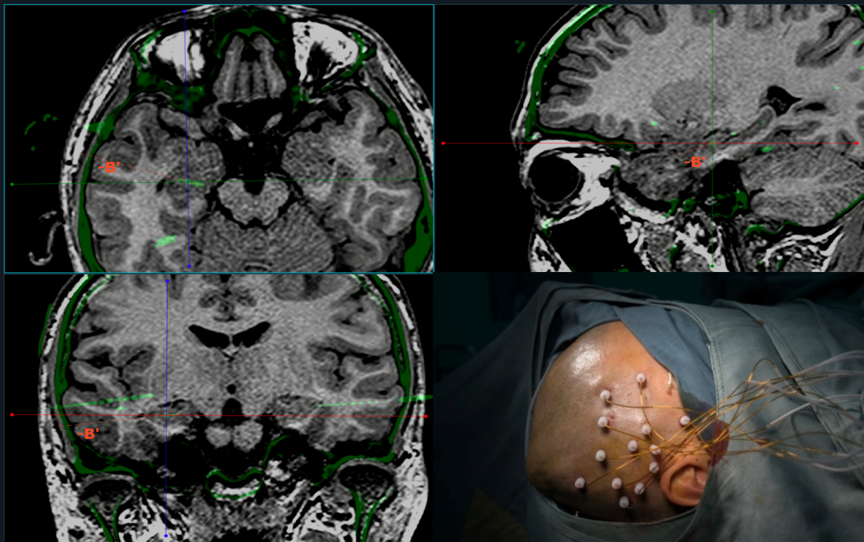 Figure S1. Different position of cortical and deep areas observed ClusterABCDEWhole0.4227±0.08160.4295±0.06930.3813±0.07750.3610±0.08860.3367±0.0949Cortical0.3368±0.17520.3558±0.15640.3261±0.16610.2936±0.14970.2475±0.1491Deep area0.3637±0.10640.3868±0.10360.3999±0.10160.4248±0.10990.4409±0.0949Path lengthABCDEWhole1.8842±0.41941.9086±0.47141.9053±0.46701.8662±0.41611.8601±0.3919Cortical1.5802±0.28811.6195±0.30051.6329±0.29731.6608±0.27611.6185±0.2465Deep area1.9228±0.46621.9299±0.48291.9159±0.45401.8907±0.42971.8852±0.4251efficiencyAABCDEWholeWhole0.6087±0.11120.6043±0.11810.6077±0.11400.6140±0.10640.6128±0.1072CorticalCortical0.5066±0.18650.5007±0.18900.5079±0.19150.5140±0.19200.5152±0.1850Deep areaDeep area0.5947±0.12640.5882±0.13570.5873±0.13090.5968±0.12680.5953±0.1282ModularityABCDEWhole0.2658±0.10190.2818±0.11560.2556±0.10560.2323±0.09690.2201±0.0919Cortical0.2610±0.07120.2915±0.07160.2400±0.09050.2019±0.07090.1945±0.0698Deep area0.2615±0.09030.2705±0.09870.2550±0.09580.2954±0.08630.3295±0.0910Frontal(L)Frontal(R)Temporal(L)Temporal(R)Parietal(L)Parietal(R)Occipital(L)Occipital(R)Angular(L)Angular(R)A7.676.2910.819.629.808.2210.829.7210.289.51B8.118.4310.579.879.157.6710.9710.419.538.61C8.508.6510.3110.507.758.6210.709.918.739.79D8.998.6611.389.699.928.7711.129.718.8410.51E8.428.1711.899.2010.077.9411.009.217.1011.32LHippocampusCingulumamygdalaEntorhinalfusiformSMPlingualcuneuscalcarineInterior frontalinsularA7.979.1210.997.4010.549.127.8610.038.799.908.14B7.8010.1311.137.6410.838.308.129.5310.068.417.84C10.219.5011.169.0010.818.448.459.2810.418.258.15D8.959.8510.698.7210.807.088.9610.279.548.419.10E8.3010.1011.1510.6710.478.018.059.599.617.089.43RHippocampusCingulumamygdalaEntorhinalfusiformSMPlingualcuneuscalcarineInterior frontalinsularA9.169.8511.847.977.479.1010.469.8610.339.359.52B9.429.0011.157.399.209.0710.0710.489.568.1710.88C9.528.2011.328.499.367.568.908.509.088.5510.90D7.279.1610.187.579.198.399.838.699.409.408.48E9.748.1811.688.318.559.349.667.8811.126.869.40Frontal(L)Frontal(R)Temporal(L)Temporal(R)Parietal(L)Parietal(R)Occipital(L)Occipital(R)Angular(L)Angular(R)A20.1514.3733.5624.1235.5725.8621.3423.1236.1629.23B25.0323.1525.6222.5132.7129.6625.8724.2832.0332.76C26.6729.5124.3737.7322.1229.1421.6726.4128.6231.73D25.8221.0638.3132.8629.7922.4230.6833.2024.4936.41E26.1820.2241.0826.0934.2521.4431.0430.8712.7143.60LHippocampusCingulumamygdalaEntorhinalfusiformSMPlingualcuneuscalcarineInterior frontalinsularA23.45 26.38 34.09 18.88 24.94 28.91 15.56 40.54 27.09 33.55 23.52 B20.53 41.70 29.96 16.49 30.31 26.45 27.43 38.35 38.99 31.77 17.75 C39.12 35.24 34.76 31.95 27.94 21.29 21.35 29.51 37.00 23.28 28.67 D23.34 34.52 35.15 24.89 33.23 15.16 25.39 33.23 31.43 25.12 30.57 E25.07 35.75 39.58 38.55 28.85 17.91 20.57 29.70 34.31 16.97 28.53 RHippocampusCingulumamygdalaEntorhinalfusiformSMPlingualcuneuscalcarineInterior frontalinsularA36.07 33.49 48.76 21.39 17.80 27.34 40.97 28.64 39.37 32.53 27.67 B36.74 22.46 38.31 19.36 32.20 28.68 30.19 39.79 31.14 26.21 29.54 C30.42 22.47 31.25 26.26 41.11 17.30 26.54 28.67 26.72 31.51 43.61 D22.56 25.13 37.32 20.40 29.35 24.66 29.70 25.48 28.32 32.06 23.19 E26.71 17.18 39.66 26.36 21.53 25.33 28.23 18.60 36.65 11.67 37.14 